UNIVERSIDAD DE EL SALVADORFACULTAD DE INGENIERÍA Y ARQUITECTURA ADMINISTRACIÓN ACADÉMICACERTIFICACIONESINFORMACION GENERALEl trámite es estrictamente personal. Cuando el interesado no pueda presentarse, puede autorizar a otra persona, debiendo extender por escrito autorización (utilizar formato de página 7) anexando fotocopia de Documento Único de Identidad (DUI)  CERTIFICACIÓN DE NOTAS PROCEDIMIENTO Presente solicitud de Certificación de Notas, utilice el formato que se muestra en la siguiente página.Presente la solicitud en papel bond tamaño carta, letras color negro, tamaño 12, en Administración Académica de la Facultad para que le sea extendida Orden de Pago.Cancele en Colecturía de la Facultad:Certificación de Notas Parciales  (no egresados)	$3.43 Papel Seguridad 						$0.44 Certificación de Notas de Egresado			$3.43Papel Seguridad						$0.55Entregue en ventanillas de Administración Académica:Solicitud  de Certificación de Notas (original y fotocopia)Recibos de Certificación de Notas y de papel seguridad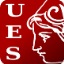 Consulte estado de solicitud con la aplicación  Móvil Expediente en Línea                     								 (MeeL) – UES                                                      Retire Certificación de Notas de no Egresado en Sala de atención de Administración Académica Central.Certificación de Notas de Egresado será incorporada al Expediente de graduación en esta Administración. Ciudad Universitaria, __ de ________ del 201_  Señor Administrador AcadémicoFacultad de Ingeniería y ArquitecturaPresente.Yo                                               , _________              ______carné No. ________                                            Apellidos                                                                                             nombres de la especialidad  de _______________________________________________ Por este medio solicito una CERTIFICACION DE NOTAS __________________, 				PARCIALES O DE EGRESADOpara ser presentada en _________________________________ para tal efecto proporciono la información siguiente:Ultimo ciclo inscrito ____ del año ______ Asignaturas inscritas en el último ciclo:_________________________________________________________________________________________________________________________________________________________________________________________________________________________________Estudia actualmente en esta Facultad: ___. Ha efectuado cambio de carrera  __ ciclo __ año  _____. Ha efectuado traslado ___  ciclo ____ año______.F:________________________Alumno.Dirección:_________________________________.Teléfono: ________________.		Correo electrónico ___________________Consulte estado de solicitud con la aplicación  Móvil Expediente en Línea (MeeL) – UES           CERTIFICACIÓN DE PROGRAMASPROCEDIMIENTOElaborar solicitud de Certificación de Programas, utilice el formato de la página siguiente.Presentar solicitud en papel bond tamaño carta, letras color negro, tamaño 12 y retire Administración Académica de esta Facultad Orden de Pago. Cancele en Colecturía de la Facultad:$1.14 por cada programa$0.22 por papel  seguridadFotocopie el recibo de Certificación de Programas, una fotocopia para cada Escuela que imparte la(s) asignatura(s)En cada fotocopia escriba el nombre de carrera y las asignaturas aprobadas e impartidas por cada Escuela y entréguela en esta. Presente en Administración Académica:Solicitud (original y fotocopia)recibos originales de Certificación de Programas y de Papel Seguridad.Fotocopia de Titulo (para graduados UES)Consulte estado de solicitud con la aplicación  Móvil Expediente en Línea (MeeL) – UES Retire Certificación en Sala de atención de Administración Académica Central.Ciudad Universitaria __ de ________ del 201__Señor Administrador AcadémicoFacultad de Ingeniería y ArquitecturaPresente.Yo                                             ,                                                carné No. ________Apellidos				nombresde la especialidad  de _______________________________________________Por este medio solicito CERTIFICACION DE PROGRAMAS de las asignaturas siguientes:Para ser presentada en: ____________________________________________ Último ciclo y año que inscribió  __________________________.F: ________________________Dirección:_________________________________________________________.Teléfono: ________________		e-mail: __________________Consulte estado de solicitud con la aplicación  Móvil Expediente en Línea (MeeL) – UES           CERTIFICACIÓN DE PLAN DE ESTUDIOSPROCEDIMIENTODigite la solicitud de Certificación de Plan de Estudios, utilice el formato de la página siguienteImprima la solicitud en papel bond tamaño carta, letras color negro, tamaño 12En ventanillas de Administración Académica de esta facultad Retire orden de pago de Certificación de Plan de Estudios.Cancele en Colecturía de la Facultad la cantidad  de $3.43  y $0.22 por papel seguridadFotocopie el recibo de Certificación de Plan de Estudios y entregue la fotocopia en la Escuela imparte la carrera. En ventanillas de Administración Académica entregue:Solicitud Recibos originales de Certificación de Plan de Estudios y de Papel Seguridad.Solvencia de pagos.Fotocopia de Titulo (para graduados UES)Consulte estado de solicitud con la aplicación  Móvil Expediente en Línea (MeeL) – UESRetire Certificación en Sala de atención de Administración Académica Central          Ciudad Universitaria, __ de ________ del 201_  Señor Administrador AcadémicoDe la Facultad de Ingeniería y ArquitecturaPresente.Yo                                _           , _____            ______________ carné No. ______                                           Apellidos                                                                                             nombres de la carrera de ________________________________________________  solicito una CERTIFICACION PLAN DE ESTUDIOS, para ser presentada en ____________________________________________________ para tal efecto proporciono la información siguiente:Ultimo ciclo inscrito ______ del año ______ Estudia actualmente en esta Facultad: ___. Ha efectuado cambio de carrera  __ ciclo __ año  _____. Ha efectuado traslado ___  ciclo ____ año______.F:________________________Alumno.Dirección:_________________________________.Teléfono: ________________.		Correo electrónico __________________Consulte estado de solicitud con la aplicación  Móvil Expediente en Línea (MeeL) – UES           Ciudad Universitaria, __ de ________ del 201__.Señor Administrador AcadémicoFacultad de Ingeniería y ArquitecturaPresente.Yo, ____ __________________ , ______________________  carné No. _________apellidos 					nombresEstudiante de esta Facultad en la especialidad de ________________________________ con Documento Único de Identificación número _________________________ por este medio AUTORIZO A _____________________________________ con Documento de Único de Identificación No. ________________________ Para que realice el trámite: ________________________________________. Por los motivos siguientes: __________________________________________________________________________________________________________________________________Para tal efecto anexo fotocopia de DUI.Por su atención a la presente, le anticipo mis agradecimientos. Atentamente.F.____________________________AlumnoDomicilio: ________________________________________________________Teléfono: ______________________		email: ______________________CERTIFICACIÓN DE NOTAS DE GRADUADO(A)Realizar Trámite en Administración Académica Central, información en: http://saa.ues.edu.sv/website/index.php/certi/orden-de-pago1262273284295306317328339341035113612371338143915401641174218431944204521462247234824492550Indicaciones previas para poder Generar la Orden de Pago.Indicaciones previas para poder Generar la Orden de Pago.